VacancyFalmouth School and Sixth FormPart of The Roseland Multi Academy TrustTregony, Truro, Cornwall, TR2 5SETel: 01326 372385Website:  www.falmouth.cornwall.sch.ukTeacher of Maths1.0FTE - PermanentSalary MPR / UPRStart Date 1 January 2023 / by negotiation Falmouth School and Sixth Form is part of The Roseland Multi-Academy Trust which consists of two further secondary schools and two primary schools.  The Trust’s vision is “Where Everyone Succeeds” and we put our staff at the heart of everything we do to create a team spirit in our highly successful schools. Falmouth School is a friendly, inclusive and highly successful school of 980 students including a growing Sixth Form. Our ethos is that students achieve their best when they enjoy their learning. We believe every student has a talent and it is our duty to guide and support each individual on their journey towards greatness. We are proud to be an ambitious 11-18 school with an excellent sixth form in a beautiful setting that serves the historic and vibrant town of Falmouth. 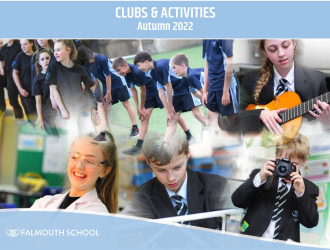 Falmouth has been shaped and influenced by its strong connection to the sea. Combining a fascinating maritime heritage and modern creativity, Falmouth is one of the South West’s leading cultural and festival destinations. It is framed by Areas of Outstanding Natural Beauty (AONBs) along the Helford and Fal Rivers and the Roseland Peninsula, located on the outstanding South West Coast Path, a magnet for walkers, picnickers and families alike.  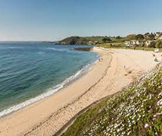 There has never been a more exciting time to join our team. Would you like to join a team of dedicated professionals who share the goal to make Falmouth School and Sixth Form a fantastic place to learn and grow? Then we would like to hear from you. We are looking for an experienced classroom practitioner who has a love of maths that is infectious. We want all our young people to participate fully, with confidence and enjoyment so that they have a lifelong passion for maths and an understanding of where this may take them in the future.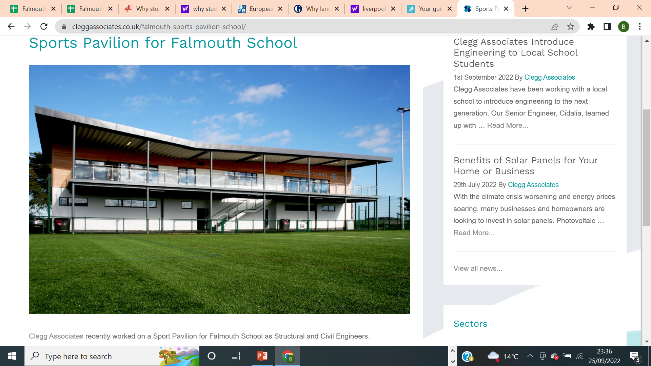 The Roseland Multi Academy Trust is looking for its teachers to:be outstanding practitioners who inspire students and colleagues;be creative in delivering a rigorous academic curriculum;  believe that every child can and will succeed regardless of their starting point;be flexible, collaborative and resilient;be committed to high standards of achievement, behaviour and attendance;have excellent interpersonal and communication skills;be excited about helping to design and create every aspect of the school and Trust;contribute to the whole life of the school through extra-curricular activities;have the highest ambitions for your students, the school, Trust and yourself.In return we will offer you:a unique opportunity to be a key member of staff in a forward-looking school in the beautiful and historic town of Falmouth;a happy and supportive working environment with high expectations and standards of staff and students;access to high quality Continuous Professional Development within the Multi Academy Trust and offered through the Teaching School Hub, OneCornwall, network.competitive salaries, based on skills and experience.This role will be based at Falmouth School but you may be required to work at any other premises across the Trust or any of the employer’s academies within mid-Cornwall as directed by the employer. If our ethos appeals to you and you can inspire our students and fellow colleagues, we look forward to receiving your application. Our Assistant Headteacher and Maths Lead, Mrs. Robin Penrose, is available if a prospective candidate wishes to discuss this post. Please contact Mrs. Lisa Grigg to make an appointment.  Our Ofsted inspection in 2019 does not reflect our current school or our rapid improvement journey.  Our school has an inclusive environment where everyone feels able to participate and achieve their potential.  We believe we can offer you a unique opportunity to be a key member of staff in a forward-looking, ever-improving school with a happy and supportive working environment.Please note a completed application form needs to be submitted (CVs are not an accepted form of application). ALL APPLICATIONS NEED TO BE SUBMITTED VIA THE ROSELAND MULTI ACADEMY TRUST'S APPLICATION FORM at vacancies@falmouthschool.net Closing date for applications: 9am on 25 NovemberInterviews will take place on: TBCSafeguarding Statement:Falmouth School, part of The Roseland Multi Academy Trust is committed to safeguarding and promoting the welfare of children, and expects all staff to share this commitment. All shortlisted candidates will undergo online searches as part of the recruitment process and the successful candidate will be required to undertake an Enhanced DBS check.Everyone who comes into contact with children and their families and carers has a role to play in safeguarding children. In order to fulfil this responsibility effectively, all professionals should make sure their approach is child-centred. This means that they should consider, at all times, what is in the best interests of the child.Our Headteachers and Trustees act reasonably in making decisions about the suitability of the prospective employee based on checks and evidence, including Disclosure and Barring Service (DBS) checks, barred list checks and prohibition checks, together with references and interview information.  The level of DBS certificate required, and whether a check for any prohibition, direction, sanction, or restriction is required, will depend on the role that is being offered and duties involved. As the majority of staff will be engaging in regulated activity, an enhanced DBS certificate which includes barred list information, will be required.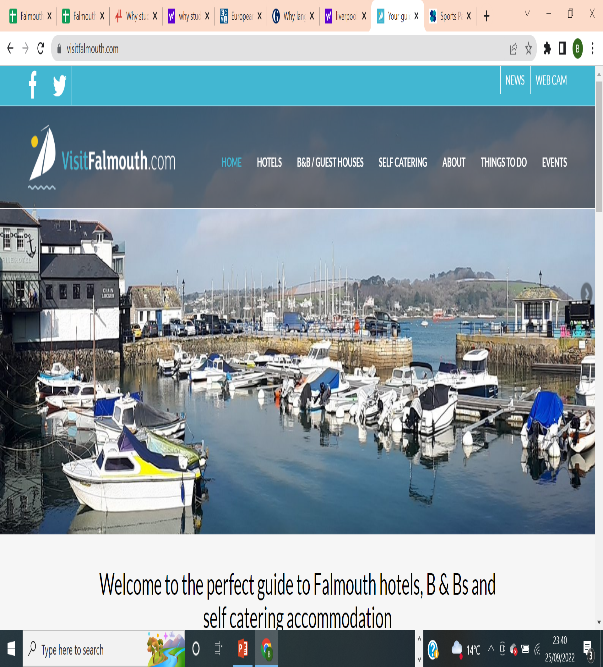 